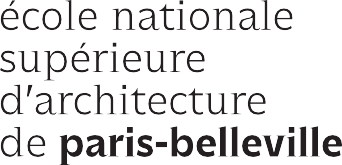 PROGRAMME DETAILLÉ DES COURS OUVERTS AU PUBLIC 
2d semestre 2023/2024Page 2 - Histoire des temps modernes (XVe – XVIIIe siècles), Yvon Plouzennec, Licence 1Page 4 - Architecture design et mode de vie, Virginie Picon Lefebvre, Licence 3Page 6 - Une histoire de l’habitation, Théories et dispositifs (XIXe XXIe siècle), Lionel Engrand, Licence 3Page 9 - L'art de la transformation, Philippe Prost, Master 1
Page 11 - La culture de l'architecte dans l'Europe des Lumières : savoirs techniques, esthétiques et littéraires, Yvon Plouzennec, Master 1Page 14  - Histoire de l'architecture 1850-1914 - Au carrefour des arts et de l’industrie. Transferts culturels et professionnels, Guy Lambert, Licence 2Histoire de l'architecture - Temps modernes (XVe –XVIIIe siècles) Responsable : M. Yvon PlouzennecLicence 1 / les mercredis 13h-14h30AMPHI NORDObjectifs pédagogiques• Acquérir les premiers jalons d’un cadre de connaissances historiques• Apprendre à situer géographiquement et chronologiquement les productions architecturales• Acquérir le vocabulaire spécifique à la description architecturale• Acquérir les méthodes de l’analyse architecturale• Apprendre à comparer et à mettre en rapport les productions architecturales• Apprendre à lire la ville et le territoireContenuConçues dans une démarche d’initiation, les séances de ce cours seront organisées de manière claire et didactique afin de faciliter l’assimilation de connaissances, de méthodes et de concepts. Bien que conçu dans le prolongement du cours d’histoire de l’architecture antique et médiévale du premier semestre, le propos sera organisé d’une manière différente, favorisant cette fois l’approche analytique des ensembles étudiés : chaque séance abordera ainsi un pan de l’histoire de l’architecture des Temps modernes à travers une problématique précise. Au-delà de l’assimilation d’un corpus formel et de connaissances générales, les étudiant.e.s seront sensibilisé.e.s à la lecture analytique d’objets architecturaux et urbains de la Renaissance au XVIIIe siècle. Chaque séance mettra l’accent sur un ensemble architectural cohérent, présenté sous un angle social, pratique, technique, culturel, urbain ou paysager.Programme (prévisionnel) :Séance 1 : IntroductionSéance 2 : Brunelleschi et les structures porteusesSéance 3 : Alberti et les rapports au commanditaireSéance 4 : Urbino, ville idéale de la Renaissance ?Séance 5 : Palladio et l’inscription de l’édifice dans le paysageSéance 6 : Le château de Blois, palimpseste esthétique et architecturalSéance 7 : Bernin, Borromini, Guarini et la recherche de l’effet visuel dans l’Italie baroqueSéance 8 : Rome / Paris : le visage de la ville moderne (XVIe-XVIIIe siècles)Séance 9 : Versailles, manifeste politiqueSéance 10 : L’hôtel particulier parisien et l’art de la distribution intérieureSéance 11 : Le théâtre français des Lumières, confort visuel et acoustiqueSéance 12 : Angleterre-France, architecture et paysage pittoresquesSéance 13 : L’architecture incombustible au XVIIIe siècleBibliographieGénéralités : Peter BURKE, La Renaissance en Italie. Art, Culture, Société, Paris, 1991.Anthony BLUNT, Art et architecture en France, 1500-1700, Paris, Maculat, 1983.Anthony BLUNT, Guide de la Rome baroque : églises, palais, fontaines, Paris, Hazan, 1992.Allan BRAHAM, L'architecture des Lumières, de Soufflot à Ledoux, Paris, Berger Levrault, 1982.Peter BURKE, La Renaissance en Italie. Art, Culture, Société, Paris, Hazan, 1991.André CHASTEL, L’art italien, Paris, Flammarion, 1995.André CHASTEL, L’Art français (t. 2). Temps Modernes : 1430-1620, Paris, Flammarion, 1994.André CHASTEL, L’Art français (t. 3). Ancien Régime : 1620-1775, Paris, Flammarion, 1995.Patricia CHASTEL FORTINI BROWN, La Renaissance à Venise, Paris, Flammarion, 1997.Alexandre GADY, Les hôtels particuliers de Paris : du Moyen-âge à la Belle Époque, Paris, Parigramme, 2008.Nathan George HALE, Dictionnaire de la Renaissance italienne, Londres, Thames & Hudson, 1997.Bertrand JESTAZ, L’art de la Renaissance, Paris, Citadelles & Mazenod, 1984.Pierre LAVEDAN, Jeanne HUGUENEY, Philippe HENRAT (dir.), L’urbanisme à l’époque moderne, XVIe-XVIIIe siècles, Genève, Librairie Droz, 1982.Frédérique LEMERLE et Yves PAUWELS, L’Architecture de la Renaissance, Paris : Flammarion, 2008.Frédérique LEMERLE et Yves PAUWELS, L’Architecture au temps du baroque, 1600-1750, Paris : Flammarion, 2008.Claude MIGNOT, Daniel RABREAU (dir.), Temps modernes. XVe - XVIIIe siècles, Paris, Flammarion, 2011.Philippe MOREL (dir.), L’art italien du IVe siècle à la Renaissance, Paris, Citadelles & Mazenod, 1997.Philippe MOREL (dir.), L’art italien de la Renaissance à 1905, Paris, Citadelles & Mazenod, 1998.Jean-Marie PÉROUSE DE MONTCLOS, Histoire de l’architecture française. t. II. De la Renaissance à la Révolution, Paris, Mengès / Éditions duPatrimoine, 2003 : Daniel RABREAU, Apollon dans la ville, le théâtre et l’urbanisme en France au XVIIIe siècle, Paris : Éditions du Patrimoine, 2008. Rolf TOMAN (dir.), La Renaissance italienne, Paris, Éditions de la place des Victoires, 2005. Richard TURNER, La Renaissance à Florence, Paris, Flammarion, 1997.Dictionnaire : Jean-Marie PÉROUSE DE MONTCLOS, Architecture : Méthode et vocabulaire, Paris, CMN / Éditions du Patrimoine, 2000.Aymeric DE VIGAN, Jean DE VIGAN, Grand Dicobat, 10e édition, Paris : éditions Arcature, 2019.Discipline : Histoire et théorie de l'architecture et de la ville, Histoire et théorie de la ville----------------------------------------------------------------------------------------------------------Architecture / Design / Modes de vie 1950 - 2000Responsable : Mme Picon-LefebvreLicence 3Les mardis 11h15-12h30AMPHI NORDObjectifs pédagogiquesLe cours s’attache à rendre compte des évolutions de la doctrine architecturale de l’entre-deux guerres jusqu’à la fin du XXème siècle.
L’architecture et le design s’allient en effet pour produire des environnements qui modifient les relations entre les individus, la société, la famille, les villes et la nature, le travail et les loisirs. Si la modernité architecturale est célébrée par des architectes sur plusieurs continents, sa critique se fera de plus en plus virulente après la seconde guerre mondiale, jusqu’au rejet par les tenants du post-modernisme. En parallèle, des expériences se font jour pour tenter de renouveler le vocabulaire et le design dans la maison comme les formes de l’immeuble.
Enfin à l’ère du numérique, des continuités émergent entre l’œuvre architecturale, le design et même la mode.ContenuSéance 1 : Le langage de l’architecture moderne : Arts and Craft, Bauhaus à l’immeuble clarté à Genève. 
Séance 2 : La critique des modernes : Team ten et les Smithson
Séance 3 : Mégastructure. Archigram, Superstudio, Archizoom
Séance 4 : Moby boom ! Cases studies Houses et le développement de la périphérie
Séance 5 : Buckminster Fuller 
Séance 6 : Métabolistes japonais et architecture « informe » 
Séance 7 : Charlotte Perriand
Séance 8 : Jean Prouvé
Séance 9 : Edouard Albert
Séance 10 : Le Mexique de Baragan 
Séance 11 : Le post modernisme : de Venturi à Christian de Portzamparc. 
Séance 12 : Architecture et design à l’ère du numérique : OMA, Tschumi, Gehry, Nouvel, Herzog et de Meuron, Zaha HadidDisciplinesHistoire et théorie de l'architecture et de la ville Histoire et théorie de l'architectureHistoire et théorie de la villeThéories de l'urbanisme et du paysage Histoire des politiques urbaines------------------------------------------------------------------------------------------------------Théorie
Une histoire de l'habitation - Théories et dispositifs (XIXe - XXIe siècle)Responsable : M. Lionel EngrandLicence 3 Les mercredis de 13h à 14h30AMPHI CENTRALObjectifs pédagogiquesCet enseignement poursuit trois objectifs : 
- faire en sorte que le thème de l'habitation soit perçu comme un domaine de savoirs et d’investigations à part entière, à l'interface entre architecture et culture, théorie et pratique.
- initier les étudiants aux relations complexes qui se nouent entre les politiques économiques et sociales, les doctrines architecturales et les modes de production de l’habitat.
- offrir un socle théorique aux studios consacrés à l’habitation au cours de ce semestre en affûtant la curiosité et la capacité critique des étudiants à l’égard de démarches contemporaines.ContenuLe propos privilégie des analyses spécifiques au contexte français sans faire l’impasse sur quelques incursions dans la production internationale. La structure du cours est chrono-thématique. La chronologie s’impose pour identifier des phénomènes dans la longue durée et leurs traits les plus saillants : acteurs privés et politiques publiques ; doctrines architecturales et demande sociale ; prescriptions morales, sanitaires, esthétiques et environnementales ; normes sociales, techniques et juridiques ; modes de financement et cadre de production. La thématisation permet quant à elle d’aborder précisément des échelles de conception : formes urbaines, architecture des édifices, espace du logement. Si les réalisations sacralisées par la critique dominent, les œuvres sans pedigree ne sont pas absentes. La production, dans toute sa diversité, est étudiée comme l’expression d’une dialectique entre le banal et le savant, l’ordinaire et le modèle, la convention et l’innovation. 
Les éclairages s’efforcent notamment d’identifier la naissance, la stabilité et l'évolution de types – qu'il s'agisse des logements (surface, distribution, partition, équipement) ou des édifices (environnement, organisation, distribution, morphologie, structure, écriture architecturale, réseaux).

Séances 
1-2-3 / Architecture des logements. Genèse de types, entre distinction et nivellement (1850-1939). 
4-5 / La consécration du 'logement moyen'. Ambitions politiques, doctrines architecturales, cadre de production (1940-1965).
6-7 / Critiques, alternatives, visions prospectives (1955-1975).
8 / Détermination Vs indétermination : plan libre, appropriation, flexibilité, évolutivité, neutralité (1920-2023).
9 / Naissance et renaissance de l’habitat intermédiaire (1965-2023).
10 / Révisions culturelles, doctrinales et réglementaires (1965-2000).
11-12 / Enjeux contemporains


Complémentarités avec d’autres enseignements
Complémentarités avec d’autres enseignements
- L2S1 : cours de théorie _ « L'habité ».
- L3S1 : SHS _ « Le logement social par ses archives »
- L3S2 : Studios consacrés au thème de l’habitation collective (Climats et dispositifs).
- L3S2 : Architecture / Design / Modes de vie 1950 - 2000
- Séminaire de master _ « L’habitation en projet. Convention, expérimentation, innovation ».BibliographieLes 12 séances sont complétées par des articles ou des chapitres d’ouvrages mis à la disposition des étudiants. Chaque séance est assortie d’une bibliographie dédiée.
Orientation générale
ARIÈS Philippe, DUBY Georges (dir.), Histoire de la vie privée, 5 volumes, Paris, Seuil, 1999 ; Éd. or., idem, 1985-1987.

BRAYER Marie-Ange (dir.), Architectures expérimentales. 1950-2012, Collection du Frac Centre, Orléans, HYX, 2012.

CÔME Tony et POLLET Juliette (dir.), L’idée de confort. Du Zazen au tourisme spatial, Centre national des arts plastiques, Nancy, Éditions B42, 2016.

CONRADS Ulrich, Programmes et manifestes de l'architecture du XXe siècle, Paris, Éditions de la Villette, 1991.

DEBARRE Anne, ELEB Monique, L'invention de l'habitation moderne, Paris, 1880-1914, Paris, Hazan, Bruxelles, A.A.M., 1995. 

DELEMONTEY Yvan, Reconstruire la France. L’aventure du béton assemblé. 1940-1955, Paris, Éditions de la Villette, 2015.

DUMONT Marie-Jeanne, Le logement social à Paris. 1850-1930. Les habitations à bon marché, Paris, Mardaga, 1991.

EFFOSSE Sabine, L’invention du logement aidé en France. L’immobilier au temps des Trente Glorieuses, Paris, Comité pour l’histoire économique et financière de la France, 2004. 

ENGRAND Lionel, MILLOT Olivier, Cergy-Pontoise. Formes et fictions d’une ville nouvelle, Paris, Pavillon de l’Arsenal, 2015.

FOURCAUT Annie, La banlieue en morceaux. La crise des lotissements défectueux en France dans l’entre-deux-guerres, Grâne, Créaphis, 2000.

GIEDION Sigfried, La mécanisation au pouvoir. Contribution à l’histoire anonyme, Paris, Centre Georges Pompidou, Centre de création industrielle, 1980. Éd. or., Mechanization Takes Command, New-York, Oxford University Press Inc. 1948.

GROUX Guy, LÉVY Catherine, La possession ouvrière. Du taudis à la propriété (XIXe-XXe siècles), Paris, Éditions de l'Atelier, 1993. 

GUERRAND Roger-Henri, MOISSINAC Christine, Henri Sellier, urbaniste et réformateur social, Paris, La Découverte, 2005.

LANDAUER Paul, L’invention du grand ensemble. La Caisse des dépôts, maître d’ouvrage, Paris, Picard, 2010. 

LEFÈVRE Pierre, L'habitat participatif : 40 ans d'habitat participatif en France, Rennes, Éditions Apogée, 2014.

LEYMONERIE Claire, Le temps des objets : une histoire du design industriel en France, 1945-1980, Saint-Étienne, Cité du design, 2016.

LUCAN Jacques (dir.), Eau et gaz à tous les étages. Paris, 100 ans de logement, Paris, Picard/ Pavillon de l’Arsenal, 1992.

MOLEY Christian, L’architecture du logement, culture et logiques d’une norme héritée, Paris, Anthropos, 1998.

MUMFORD Eric, The CIAM discourse on urbanism, 1928-1960, Cambridge (Mass.), M.I.T. Press, 2000. 

ROUILLARD Dominique, Superarchitecture : le futur de l'architecture 1950-1970, Paris, Éditions de la Villette, 2004.

VIGARELLO Georges, Le propre et le sale. L’hygiène du corps depuis le Moyen Âge, Paris, Seuil, 1985.DisciplineThéorie et pratique du projet architectural Conception et mise en formeRéflexions sur les pratiques
Théorie : L'art de la transformationResponsable : M. Philippe ProstMaster 1Les lundis de 18h à 19h30AMPHI NORDObjectifs pédagogiquesFaire appréhender aux étudiants l’art et la manière de transformer l’architecture, telles que pratiquées aux XXe et XXIe siècles en les remettant en perspective depuis le Moyen-Age jusqu’à nos jours, cela à partir d’une part de l’analyse d’un choix de projets exemplaires et de réalisations remarquables et d’autre part d’un corpus de textes de références et de prises de position polémiques.
Le cours vise à donner aux étudiants les connaissances indispensables pour aborder d’un point de vue tant conceptuel que matériel ce champ de l’architecture, aujourd’hui essentiel dans l’évolution et la mutation des villes comme des territoires.ContenuDe tous temps, l’Homme a aménagé et transformé son cadre de vie comme les édifices qui le constituent. Aujourd’hui l’intervention sur les bâtiments existants a pris une ampleur jamais connue auparavant tant en diversité de projets qu’en nombre de chantiers représentant une part de plus en plus importante de l’activité des architectes ; les raisons en sont à la fois patrimoniale, urbanistique et environnementale. L’objectif d’un développement durable et l’ambition d’une soutenabilité de l’architecture vont dans le sens d’une amplification de ce phénomène dans les années à venir.
Pour des raisons tant économique que politique ou encore spirituelle, le Moyen-Age a vu se développer le premier mouvement d’ampleur à l’échelle européenne de réutilisation et de reconversion d’édifices comme d’ouvrages d’art notamment romains. La Renaissance est allée encore plus loin voyant ses plus grands noms - architectes, ingénieurs et artistes - aborder la question sur le fond de manière théorique comme sur la forme à travers des projets emblématiques. Enfin durant la Révolution française, après avoir confisqué d’innombrables édifices, l’état engagea d’une part la démolition et la vente d’une grande part d’entre eux pour des raisons symbolique et économique mais aussi la rénovation et la transformation d’un plus grand nombre encore pour des raisons pratiques et utilitaires.
Avec les deux guerres mondiales, l’approche de la table rase a dominé une large part du XXe siècle et offert un temps fort exceptionnel et unique à l’architecture moderne. La crise du pétrole et la désindustrialisation d’un côté, la patrimonialisation des architectures des XIXe et XXe siècles de l’autre ont vu à partir des années 1970/1980 un renversement s’opérer avec tout d’abord un processus de sauvetage puis de conservation avant de déboucher sur le développement d’une approche transformatrice de grande ampleur. Ce mouvement en deux temps qui a pris naissance durant la première révolution industrielle s’est conclu en quelque sorte avec la troisième révolution industrielle.
De Leon Battista Alberti à Rem Khoolaas, les écrits comme les prises de parole sur le sujet ne manquent pas et méritent que l’on en fasse une relecture chronologique et comparée. Parmi les architectes ayant œuvré dans ce domaine, Carlo Scarpa occupe une place exceptionnelle et à part ; ses propos comme ses œuvres majeures feront l’objet d’une analyse architecturale et technique spécifique.
Cet art de la transformation sera abordé selon ses différentes approches (savante ou sédimentaire, restauratrice ou créatrice, programmatique, fonctionnelle ou encore technique), ses différentes échelles (ilot, édifice, pièce, ouvrage) et ses différents modes d’intervention (conservation, restauration, réhabilitation, réutilisation, reconversion, recyclage,...).
Faut-il voir dans l’architecture de transformation une discipline à part entière ou au contraire une source de réflexion et une nouvelle manière d’aborder l’architecture dans son rapport au temps, ou encore comme une réponse au défi environnemental et sociétal du 3e millénaire : c’est à toutes ces questions que le cours, en guise de conclusion, tentera d’apporter des réponses par nature provisoires.

Programme prévisionnel des séances du cours 
Introduction
Les grandes heures (Moyen-Age, Renaissance, Révolution Française, XXe siècle) 
Transformation versus Tabula rasa : de la première à la troisième révolution industrielle Les mots et les textes
Le cas Carlo Scarpa
L’art et la manière de transformer A l’échelle des ouvrages
A l’échelle de l’édifice A l’échelle de la ville
L’architecture de la transformation comme domaine ou comme discipline ? 
Une réponse aux défis environnementaux et sociétaux

Complémentarités avec les autres enseignements
Avec tous les studios d’architecture dans lesquels les étudiants ont à intervenir sur des édifices ou ensembles existants et plus particulièrement Mémoire, Contexte et Création.BibliographieElle sera communiquée lors de la 1re séance.DisciplineThéorie et pratique du projet urbainHistoire
La culture de l'architecte dans l'Europe des Lumières : savoirs techniques, esthétiques et littérairesResponsable : M. Yvon PlouzennecMaster 1Les mercredis de 10h30 à 12hAMPHI NORDObjectifs pédagogiques• Approfondir la culture architecturale
• Poser les premiers jalons de la recherche en histoire de l’architecture
• Interroger sa propre pratique au regard d’une réalité passée
• Appréhender des sources historiques

« Mais que ceux qui se vouent à l’architecture ne s’y trompent pas ; il est plus difficile qu’on ne pense d’atteindre aux qualités essentielles à un architecte. »
(J.-F. BLONDEL, De l’utilité de joindre à l’étude de l’architecture celle des sciences et des arts qui lui sont relatifs, Paris, 1771 p. 6-7)

Ce cours a pour objectif de présenter le vaste champ des connaissances des artistes constructeurs dans l’Europe du XVIIIe siècle. Le propos démontera l’importance de la culture opérationnelle – et de la culture générale – des architectes des Lumières, bagage essentiel pour leur permettre de se distinguer dans un environnement professionnel de plus en plus concurrentiel.ContenuLes séances constituent un prolongement par rapport au cours du premier semestre « Architectes, Ingénieurs et Entrepreneurs : pratiques, collaborations et oppositions des acteurs de la construction en France (XVIIe - XVIIIe siècles) ».
Il s’agit en effet de préciser l’identité professionnelle pluridisciplinaire des architectes des Lumières en France et en Europe : des questions constructives, structurelles et matérielles, à l’univers visuel et artistique, en passant par la culture philosophique et juridique, chaque séance doit apporter un éclairage sur les savoirs nécessaires à la pratique architecturale de ce temps. Tantôt évidents, tantôt inattendus, ces prérequis seront évoqués à l’appui de sources historiques telles que les dessins techniques et les carnets croqués in situ lors de voyages, les inventaires de bibliothèques d’architectes, le traité De l’utilité de joindre à l’étude de l’architecture celle des sciences et des arts qui lui sont relatifs de Jacques François Blondel (1771), le traité intitulé Manière de rendre toutes sortes d'édifices incombustibles (1754).Bibliographie• Michela BARBOT, Robert CARVAIS, « Les livres techniques sur le toisé et l’estimation en France et Italie (XVe au XIXe siècles) : circulations, continuités et ruptures » dans L. Hilaire -Pérez et al. (dir.), Le livre et les techniques avant le XXe siècle. À l’échelle du monde, Paris : Ed. du CNRS, 2017, p. 243-260.
• Basile BAUDEZ, « L’Europe architecturale du second XVIIIe siècle : analyse des dessins », Livraisons d'histoire de l'architecture, n°30, 2015, p. 43-58.
• Basile BAUDEZ, Architecture & tradition académique : au temps des Lumières, Rennes : Presses universitaires de Rennes, 2012.
• Georges BRUNEL (dir.), Piranèse et les Français 1740-1790, Rome : Edizioni dell’Elefante, 1978.
• Robert CARVAIS, Alain GUILLERME, Valérie NÈGRE, Joël SAKAROVITCH (dir.), Édifice & artifice. Histoires constructives, Paris : Picard, 2010.
• Robert CARVAIS, « Germain Boffrand, un juriste de la construction », Ididem, p. 341-353.
• Sarah CATALA, Yvon PLOUZENNEC, « Jallier de Savault, 1762: Some Italian Drawings Rediscovered », Master Drawings, vol. LVII-1, 2019, p. 93-100.
• Annie CHARON-PARENT, « L’Antiquité dans quelques bibliothèques d’architectes français du XVIIIe siècle », D’une antiquité l’autre : la littérature antique classique dans les bibliothèques du XVe au XIXe siècle, Lyon : ENS éd., Institut d’histoire du livre, 2006, p. 159-170.
• Laurence CHEVALLIER, « Trois bibliothèques d'architectes au Siècle des Lumières », Revue française d'histoire du Livre, no 126-127, 2005-2006, p. 159-176.
• Sophie DESCAT (éd.), Le voyage d’Italie de Pierre-Louis Moreau. Journal intime d’un architecte des Lumières (1754-57), Pessac : Presses Universitaires de Bordeaux, 2004.
• Michel GALLET, Les architectes parisiens du XVIIIe siècle : dictionnaire biographique et critique, Paris : Mengès, 1995.
• Jean-Philippe GARRIC, Estelle THIBAULT, Emilie D’ORGEIX (dir.), Le livre et l’architecte, Bruxelles : Mardaga, 2011.
• Agnès LAHALLE, Les écoles de dessin au XVIIIe siècle : entre arts libéraux et arts mécaniques, Rennes : Presses universitaires de Rennes, 2015.
• Véronique MEYER, Marie-Luce PUJALTE-FRAYSSE (dir.), Voyage d’artistes en Italie du Nord, Rennes : Presses universitaires de Rennes, 2010.
• Olivier MICHEL, Vivre et peindre à Rome au XVIIIe siècle, Rome : École française de Rome, 1996.
• Robin MIDDLETON, Marie-Noëlle BAUDOUIN-MATUSZEK, Jean Rondelet : The Architect as Technician, New Haven/London : Yale university Press, 2007.

• Claude MIGNOT (dir.), Le dessin d’architecture dans tous ses états (I). Le dessin instrument et témoin de l’invention architecturale, Paris : Société du Salon du Dessin, 2014.
• Claude MIGNOT (dir.), Le dessin d’architecture dans tous ses états (II). Le dessin d'architecture, document ou monument ?, Paris : Société du Salon du Dessin, 2015.
• Valérie NÈGRE, L’art et la matière. Les artisans, les architectes et la technique (1770-1830), Paris : Classiques Garnier, 2016.
• Jean-Marie PÉROUSE DE MONTCLOS, « Innovation technique et archéologie des techniques dans l’architecture néo-classique », Les Cahiers de la recherche architecturale, n° 18, 4e trimestre 1985, p. 44-49.
• Antoine PICON, Architectes et ingénieurs au siècle des Lumières, Marseille : Éditions Parenthèses, 1988.
• Pierre PINON, « Les dessins de Pierre-Adrien Pâris ou le triomphe de la diversité », in Claude Mignot (dir.), Le dessin d’architecture dans tous ses états. Le dessin instrument et témoin de l’invention architecturale, Paris : Société du Salon du dessin, 2014, p. 131-145.
• Piranèse et les Français 1740-1790, cat. expo. Villa Medici, Rome / Palais des Etats de Bourgogne, Dijon / Hôtel de Sully, Paris, mai - nov. 1976, Rome : Edizioni dell’Elefante, 1976.
• Louis-Antoine PRAT, Le Dessin français au XVIIIe siècle, Paris : Musée du Louvre/Somogy, 2017.
• Hélène ROUSTEAU-CHAMBON, L’enseignement à l’Académie royale d’architecture, Rennes : Presses universitaires de Rennes, 2016.
• Werner SZAMBIEN, « Les architectes parisiens à l’époque révolutionnaire », Revue de l’Art, n° 83, 1989, p. 36-50. 
URL : www.persee.fr/doc/rvart_0035-1326_1989_num_83_1_347756.
• Nicole WILLK-BROCARD, Alexandre GADY, Jean-Augustin Renard, Cahier du dessin français, n° 18, Paris : De Bayser, 2015.
• Richard WITTMAN, Architecture, Print Culture, and the Public Sphere in Eighteenth-Century France, Londres : Routledge, 2007.DisciplineHistoire et théorie de l'architecture et de la ville Histoire et théorie de l'architectureHistoire de la constructionHistoire et théorie de la villeHistoire de l'architecture 1850-1914 - Au carrefour des arts et de l’industrie. Transferts culturels et professionnelsResponsable : M. Guy LambertLicence 2Les jeudis de 11h à 12h30AMPHI NORDObjectifs pédagogiquesMoment fort pour la culture européenne au faîte de la première mondialisation industrielle, ces années sont très riches en propositions et réalisations architecturales. L’étude de cette période est aussi primordiale pour comprendre des combats culturels menés au cours du XXe siècle ou d’autres ravivés aujourd’hui, tels entre autre le rapport entre artisanat et industrie et les compétences d’architecte.

Ce cours se focalisera sur des tendances marquant fortement la période :
- L’importance des transferts culturels, qui contribue à la circulation des idées et des modèles entre aires géographiques, doit être soulignée pour saisir la manière dont se constitue internationalement des réseaux d’échanges.
- La période tend à renforcer la pluralité des productions architecturales, où conjointement aux édifices, le dessin, la photographie et l’imprimé concourent à la circulation des formes et à l’extension d’un espace architectural.
- Elle illustre également l’extension significative du périmètre d’activité des architectes, s’accordant au dépassement des frontières trop strictes entre les édifices et les objets qui les habitent.Contenu1. La naissance des expositions universelles. 1851-1855.
2. Londres-Paris. Modèles et rivales ? La ville, les réseaux et les monuments
3. Le Patrimoine : préservation des monuments et renouvellement des modèles architecturaux 
4. Le mouvement Arts & Crafts : l’artisanat contre l’industrie ?
5. De l’historicisme à l’éclectisme 
6. Le rationalisme de l’architecture publique
7. Chicago-New-York, le gratte-ciel et la composition en hauteur
8. 1867-1900. La mutation des expositions universelles : du spectacle de la technique à l’art de la grande composition
9. Art nouveau et l’œuvre d’art totale. Victor Horta, Hector Guimard, Henry Van de Velde, Charles Rennie Mackintosh
10. La Sécession viennoise
11. Les voies du rationalisme structurel. Hendrick Petrus Berlage, Antoni Gaudi, Auguste Perret 
12. Deutscher Werkbund et l’émergence du design industrielBibliographieBibliographie sélective (une bibliographie plus détaillée sera donnée en cours)

Reyner BANHAM, Theory and Design in the first Machine Age, Londres, The Architectural Press, 1960. Traduction française : Théorie et design à l’ère industrielle, Orléans, Hyx, 2009.
Barry BERGDOLL, European Architecture. 1750-1890, Oxford, Oxford University Press, 2000.
Jean-Louis COHEN, L’architecture au futur depuis 1889, Londres, Phaidon, 2012.
Kenneth FRAMPTON, L’architecture moderne. Une histoire critique, [1980] Paris, Thames & Hudson, 2006.
Mari HVATTUM, Anne HULTZSCH (dir.), The Printed and the Built. Architecture, Print Culture and Public Debate in the Nineteenth Century, Londres, Bloomsbury Visual Art, 2018.
Neil LEVINE, Modern Architecture. Representation and Reality, New Haven (Conn.), Yale University Press, 2010.
François LOYER, Le siècle de l’industrie, Paris, Skira, 1983.
François LOYER (dir.), L’Architecture, les sciences et la culture de l’histoire au XIXe siècle, Saint-Étienne, Publications de l’Université de Saint-Étienne, 2001.
Jacques LUCAN, Composition, non-composition. Architecture et théories, XIXe-XXe siècles, Lausanne, Presses polytechniques et universitaires romandes, 2009.
Robin MIDDLETON, David WATKIN, Architecture du XIXe siècle, [1977], Paris, Gallimard/Electa, 1993.
Claude MIGNOT, L’Architecture au XIXe siècle, Fribourg, Office du Livre, 1983.
Nikolaus PEVSNER, History of Building Types, Londres, Thames and Hudson, 1976.
Andrew SAINT, Architect and engineer. A study in sibling rivalry, New Haven, Londres, Yale University Press, 2007Support de coursDiaporamas mis à disposition en ligne.DisciplineHistoire et théorie de l'architecture et de la ville Analyse architecturaleHistoire et théorie de l'architectureAnalyse urbaineHistoire et théorie de la ville